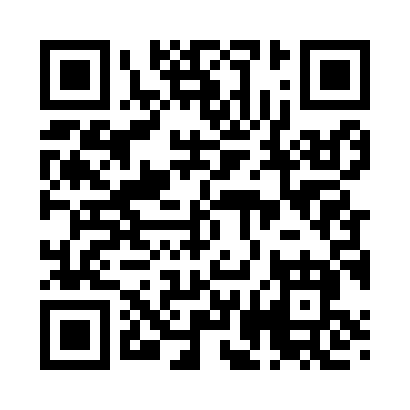 Prayer times for Cowans Ford, North Carolina, USAWed 1 May 2024 - Fri 31 May 2024High Latitude Method: Angle Based RulePrayer Calculation Method: Islamic Society of North AmericaAsar Calculation Method: ShafiPrayer times provided by https://www.salahtimes.comDateDayFajrSunriseDhuhrAsrMaghribIsha1Wed5:156:321:215:068:119:282Thu5:136:311:215:068:119:293Fri5:126:301:215:068:129:304Sat5:116:291:215:068:139:315Sun5:096:281:205:068:149:326Mon5:086:271:205:068:159:337Tue5:076:261:205:068:159:348Wed5:066:251:205:068:169:359Thu5:056:241:205:068:179:3710Fri5:036:231:205:078:189:3811Sat5:026:221:205:078:199:3912Sun5:016:211:205:078:209:4013Mon5:006:201:205:078:209:4114Tue4:596:201:205:078:219:4215Wed4:586:191:205:078:229:4316Thu4:576:181:205:078:239:4417Fri4:566:171:205:088:239:4518Sat4:556:171:205:088:249:4619Sun4:546:161:205:088:259:4720Mon4:536:151:205:088:269:4821Tue4:526:151:205:088:279:4922Wed4:526:141:215:088:279:5023Thu4:516:141:215:088:289:5124Fri4:506:131:215:098:299:5225Sat4:496:131:215:098:299:5326Sun4:486:121:215:098:309:5427Mon4:486:121:215:098:319:5528Tue4:476:111:215:098:319:5629Wed4:466:111:215:098:329:5730Thu4:466:101:215:108:339:5731Fri4:456:101:225:108:339:58